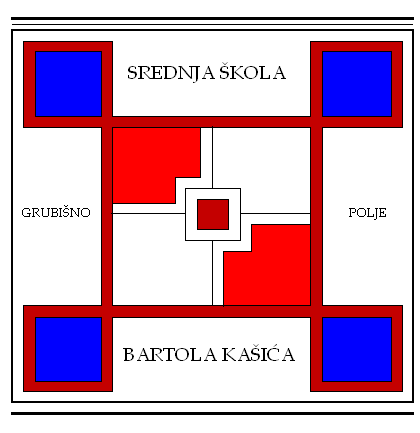 KLASA: 400-02/18-01/08URBROJ:  2127-024-08-18-02Grubišno Polje, 19. prosinca 2018.	Na temelju članka 37. Statuta Srednje škole Bartola Kašića Grubišno Polje , sukladno članku 20.  Zakona o javnoj nabavi („Narodne novine“ br. 90/11, 83/13, 143/13) Školski odbor Srednje škole Bartola Kašića Grubišno Polje na sjednici održanoj 19. prosinca 2018. godine donosi PLAN NABAVE ROBA, RADOVA I USLUGA ZA  2019.I.Planom nabave Srednje škole Bartola Kašića Grubišno Polje  za 2019. godinu određuje se nabava roba, radova i usluga za koje su planirana sredstva u Financijskom planu škole za 2019. godinu.U Plan su unesene samo stavke koje su veće od 20.000 kuna, odnosno energenti za koje je osnivač proveo postupak javne nabave. wII.Srednja škola Bartola Kašića Grubišno Polje  za nabavu roba, radova i usluga čija  je procijenjena vrijednost jednaka ili veća od 20.000,00 kuna, a manja od 200.000,00 kuna  neće provoditi postupak javne nabave sukladno odredbama Zakona o javnoj nabavi.III.Za 2019. godinu utvrđuje se slijedeći Plan nabave:						IV.Postupak javne nabave za Školu  provela je Bjelovarsko-bilogorska županija kao osnivač kroz postupak objedinjene javne nabave energenata. V.Ovaj Plan stupa na snagu danom donošenja, a primjenjivati će se od 1. siječnja 2019. godine. Predsjednica Školskog odbora:											Blaženka Orct, prof.Evidencijskibroj nabavePredmet nabaveBrojčana oznaka predmeta nabave iz jedinstvenog rječnika javne nabave (CPV)Procijenjena vrijednostnabave –bez PDV-aProcijenjena vrijednostnabave –sa   PDV-omVrste postupka javne nabaveUgovor o javnoj nabavi/okvirni sporazumPlanirani početak postupkaPlanirano trajanje ugovora o javnoj nabavi/okvirnog sporazumaR  O  B  A    I    U S L U G ER  O  B  A    I    U S L U G ER  O  B  A    I    U S L U G ER  O  B  A    I    U S L U G ER  O  B  A    I    U S L U G ER  O  B  A    I    U S L U G ER  O  B  A    I    U S L U G ER  O  B  A    I    U S L U G EMV 01/19Električna energija09310000-530.97435.000otvoreniokvirni sporazum01.01.2019.12 mjeseciMV 02/19Plin09123000-738.40048.000otvoreniokvirni sporazum01.01.2019.12 mjeseci